HDR STUDENT ANNUAL REPORT FORM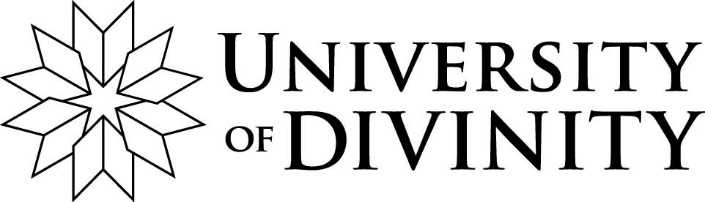 Section C:  candidate and supervisor TO COMPLETE TOGETHERVersion date: October 2021The candidate is to complete with the supervisors Section C and this must be signed by the candidate’s Supervisors and the College Research Coordinator. Progress (to be completed in discussion with supervisor and candidate)What are the strengths and achievements from the previous year?What are the challenges for the remainder of the candidature?PLANNED TARGETS FOR THE COMING YEARCANDIDATE TO COMPLETEResearch coordinator TO COMPLETEsignaturesPlease email the completed form to Registrar, School of Graduate Research: skashyap@divinity.edu.au Personal detailsPersonal detailsPersonal detailsCandidate’s NamePrincipal Supervisor Name% loadAssociate Supervisor 1 Name% loadAssociate Supervisor 2 Name% loadAssociate Supervisor 3 Name% loadResearch Co-ordinator’s NameDiscuss the following issues. Have these issues been covered adequately?YesNoAre there any issues outstanding? Please comment.Candidate’s report on research program Weekly time commitments Thesis outline / Research plan / TimelinesSupervisory meetings: time and frequencyWhat is needed to complete a thesis successfullyAdditional courses or skills needed including: library skills; computer skills; writing; presentation; statistics; English language skillsFacilities / resources available: e.g. library, ICT facilities, scholarships, grantsInvolvement in collegial activities: e.g. student groups, seminars, colloquiaPresentation of work in formal department meetings or external forums, e.g. conferencesEthical Issues, including: Human Research Ethics Committee clearances obtained, code of conduct for researchIntellectual Property issues, if applicableCandidate’s formation as a scholarFor doctoral candidates: post-doctoral aspirations/opportunitiesPossible publication of thesis or articles arising from the thesisTargetPlanned Completion DateCandidate’s attendance at Research SeminarsCandidate’s attendance at Research SeminarsYesNoI have attended the required 8 hours per annum of research seminarsI have attended the required 8 hours per annum of research seminarsI have attended the following research seminars:I have attended the following research seminars:YesNoThe University of Divinity’s Research DayThe University of Divinity’s Research DayThe following Research SeminarsVenueYesDateResearch Coordinator’s Evaluation of ProgressYesNoTo the best of your knowledge, the candidate has attended the required 8 hours per annum of research seminarsTo the best of your knowledge, current supervisory arrangements are appropriateIf the answer to any of the above questions is ‘no’ please indicate the issues below (expand the box as necessary).If the answer to any of the above questions is ‘no’ please indicate the issues below (expand the box as necessary).If the answer to any of the above questions is ‘no’ please indicate the issues below (expand the box as necessary).CANDIDATEI have discussed my progress report with my supervisor(s). I give my approval for the release of information about my progress to my sponsor(s). By signing this form I also agree to the provisions set out above regarding the collection and use of information.CANDIDATEI have discussed my progress report with my supervisor(s). I give my approval for the release of information about my progress to my sponsor(s). By signing this form I also agree to the provisions set out above regarding the collection and use of information.CANDIDATEI have discussed my progress report with my supervisor(s). I give my approval for the release of information about my progress to my sponsor(s). By signing this form I also agree to the provisions set out above regarding the collection and use of information.CANDIDATEI have discussed my progress report with my supervisor(s). I give my approval for the release of information about my progress to my sponsor(s). By signing this form I also agree to the provisions set out above regarding the collection and use of information.NameSignatureDatePRINCIPAL SUPERVISORI have read and endorsed the candidate’s research progress report, and have discussed with the candidate any issues that have been identified.PRINCIPAL SUPERVISORI have read and endorsed the candidate’s research progress report, and have discussed with the candidate any issues that have been identified.PRINCIPAL SUPERVISORI have read and endorsed the candidate’s research progress report, and have discussed with the candidate any issues that have been identified.PRINCIPAL SUPERVISORI have read and endorsed the candidate’s research progress report, and have discussed with the candidate any issues that have been identified.NameSignatureDateASSOCIATE SUPERVISORSASSOCIATE SUPERVISORSASSOCIATE SUPERVISORSASSOCIATE SUPERVISORSNameSignatureDateNameSignatureDateNameSignatureDateRESEARCH COORDINATORRESEARCH COORDINATORRESEARCH COORDINATORRESEARCH COORDINATORNameSignatureDateOffice of the Vice-Chancellor use onlyOffice of the Vice-Chancellor use onlyOffice of the Vice-Chancellor use onlyDate received